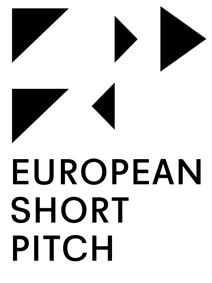 EUROPEAN SHORT PITCH 2023|24Scriptwriting Workshop & Coproduction ForumApplication deadline 27 JulyGENERAL PROJECT INFORMATIONPROJECT TITLE: GENRE (underline as appropriate):	LIVE ACTION         ANIMATION         DOCUMENTARYESTIMATED LENGTH: ……… minutesDIRECTORFIRST NAME:LAST NAME:DATE OF BIRTH:GENDER (underline as appropriate): 	MALE		FEMALE	OTHERCOUNTRY OF NATIONALITY:COUNTRY OF RESIDENCE:POSTAL ADDRESS:PHONE (WITH COUNTRY CODE):EMAIL:SCRIPTWRITER (if different from director)FIRST NAME:LAST NAME:DATE OF BIRTH:GENDER (underline as appropriate): 	MALE		FEMALE	OTHERCOUNTRY OF NATIONALITY:COUNTRY OF RESIDENCE:POSTAL ADDRESS:PHONE (WITH COUNTRY CODE):EMAIL:PRODUCERPRODUCTION COMPANY NAME:PRODUCTION COMPANY WEBSITE:FIRST NAME:LAST NAME:DATE OF BIRTH:GENDER (underline as appropriate): 	MALE		FEMALE	OTHERCOUNTRY OF NATIONALITY:COUNTRY OF RESIDENCE:POSTAL ADDRESS:PHONE (WITH COUNTRY CODE):EMAIL:I have read and understood the rules of European Short Pitch 2022/23, and give my agreement for all listed terms and conditions there in; I agree that my personal data given in this application form may be available to other participants of European Short Pitch 2023|23. PLACE, DATE AND SIGNATUREPROJECT SYNOPSIS (max. 1 page)AUTHOR(S)’S INTENTION NOTE(S) (max. 1 pages)LINKS TO PREVIOUS AUDIOVISUAL WORKS (max 2) AND/OR TEASER/VISUAL MATERIALS RELATED TO THE SUBMITTED PROJECTMOTIVATIONS AND GOALS TO TAKE PART IN ESP (max. 1 page)PRODUCER’S NOTE (if applicable, max. 1 page)CVs OF TEAM MEMBERS (WRITER, DIRECTOR, PRODUCER/PRODUCTION COMPANY, IF APPLICABLE)SCRIPT (in English)ADDITIONAL MATERIALS (OPTIONAL): i.e. estimated budget, financing plan, etc.MATERIALS TO SUBMITPlease send the above completed form and the following materials, all in English and in the order indicated in the list above, in one PDF file (25 MB) named after the project title (i.e. PROJECT_TITLE) to info@europeanshortpitch.org